Supplementary information4DEMON: integrating 40 years of data on PCB and metal contamination in marine sediments of the Belgian Part of the North Sea. H.M. Le1 , K. Bekaert2, R. Lagring1, B. Ampe2,  A. Ruttens3, K. De Cauwer1, K. Hostens2†, B. De Witte2†*1 Royal Belgian Institute of Natural Sciences, OD Nature, rue Vautier 29, 1000 Brussels, Belgium 2 Flanders Research Institute for Agriculture, Fisheries, and Food, Animal Sciences Unit - Aquatic Environment and Quality, Ankerstraat 1, 8400 Ostend, Belgium3 Sciensano, Unit Trace Elements, Leuvensesteenweg 17, 3080 Tervuren, Belgium*Corresponding author: bavo.dewitte@ilvo.vlaanderen.be† These authors share last authorshipData collectionTable S1. Overview of projects, period and number of records used for PCB and metal trend analyses in this study (DS1)NormalizationFigure S1. Sample fractionation scheme, based on Smedes & Nummerdor (2003) 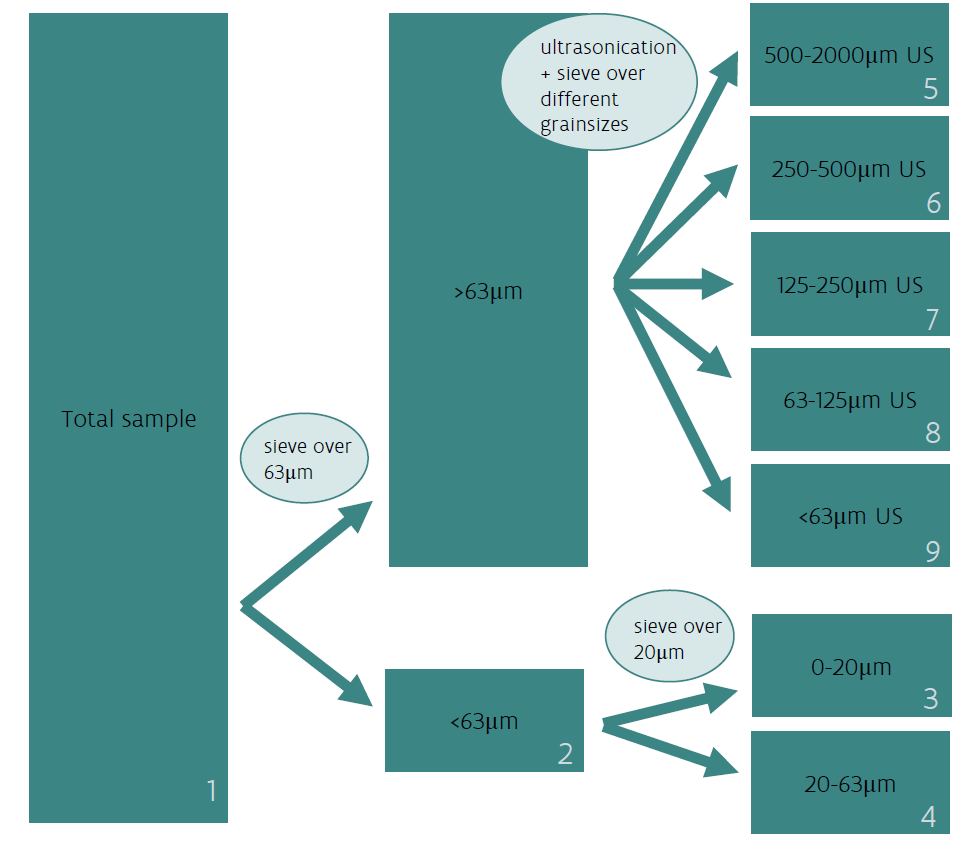 Time trend modelsAll time trend plots for metals and PCBs are provided below. Data points represent the derived concentrations, after normalization. Coloured regression lines represent the fitted time trend within each cluster, scaled to the first quadrimester and to the most recent analytical method.  A single regression is visible when there is no significant difference between cluster zones.Fig. S2. Trends in As at the BPNS, applying (A) granulometric normalization (<63 µm, 1997-2015)), (B) Ni normalization (1997-2015), (C) Hybrid method 1 (1997-2015) and (D) Hybrid method 2 (1997-2015).Fig. S3. Trends in Cr at the BPNS, applying (A) granulometric normalization (<63 µm, 1987-2015)), (B) Ni normalization (1971-2015), (C) Hybrid method 1 (1979-2015) and (D) Hybrid method 2 (1979-2015).Fig. S4. Trends in Cu at the BPNS, applying (A) granulometric normalization (<63 µm, 1987-2015)), (B) Ni normalization (1971-2015), (C) Hybrid method 1 (1979-2015) and (D) Hybrid method 2 (1979-2015).Fig. S5. Trends in Pb at the BPNS, applying (A) granulometric normalization (<63 µm, 1987-2015)), (B) Ni normalization (1971-2015), (C) Hybrid method 1 (1979-2015) and (D) Hybrid method 2 (1979-2015).Fig. S6. Trends in Zn at the BPNS, applying (A) granulometric normalization (<63 µm, 1987-2015)), (B) Ni normalization (1971-2015), (C) Hybrid method 1 (1979-2015) and (D) Hybrid method 2 (1979-2015).Fig. S7. Trends in Cd at the BPNS, applying (A) granulometric normalization (<63 µm, 1990 – 2015)), (B) Ni normalization (1987-2015), (C) Hybrid method 1 (1990 – 2015) and (D) Hybrid method 2 (1990 – 2015).Fig. S8. Trends in Hg at the BPNS, applying (A) granulometric normalization (<63 µm, 1990 – 2015)), (B) Ni normalization (1971 – 2015), (C) Hybrid method 1 (1979 – 2015) and (D) Hybrid method 2 (1979 – 2015).Fig. S9. Trends in PCBs (1991-2016) at the BPNS, granulometric normalization (< 63µm). (A) CB28, (B) CB52, (C) CB101, (D) CB118, (E) CB138, (F) CB153, (G) CB180.Table S2. Summary of metals and PCBs trend models.1  CB52 model with AR-1 auto-correlation2  Model zone 2 fitted on 10 yearNumber of records per grain size class (µm)Number of records per grain size class (µm)Number of records per grain size class (µm)Number of records per grain size class (µm)Number of records per grain size class (µm)ProjectPeriod0-370-630-5000-20000-10000PMPZ1971-1975737MMP_NS1978-198388MONIT_SED1979-20157154843118PhD Van Alsenoy1987-1988157257MONIT_Sludge 2004-201511947(A)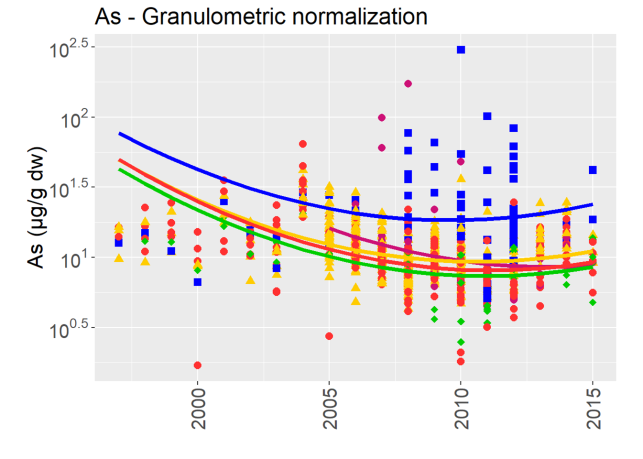 (B)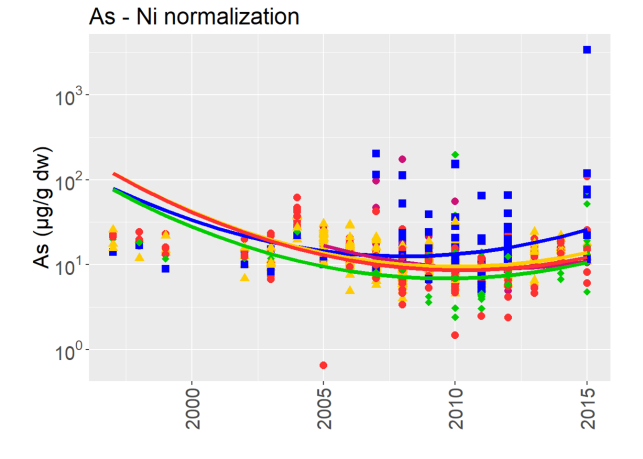 (C)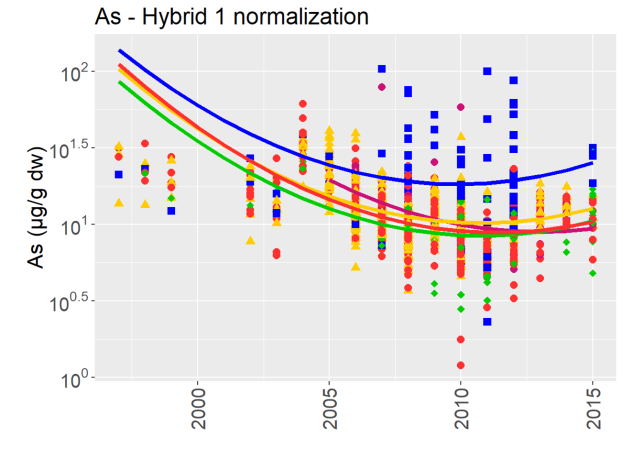 (D)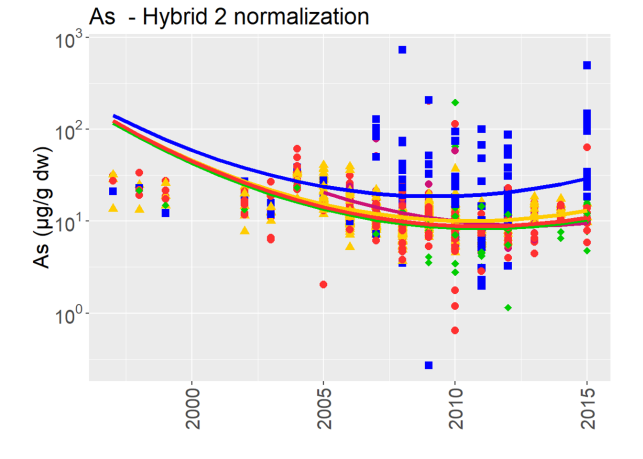 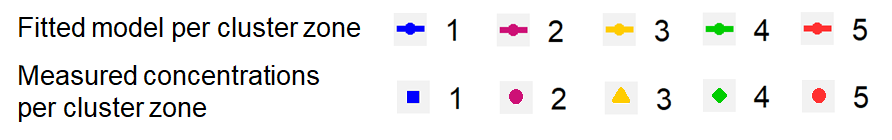 (A)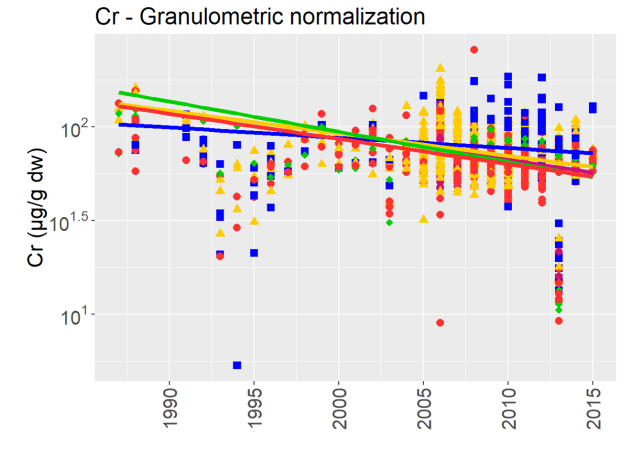 (B)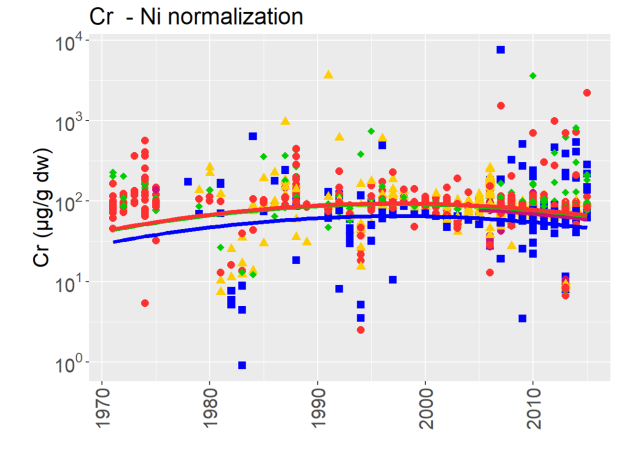 (C)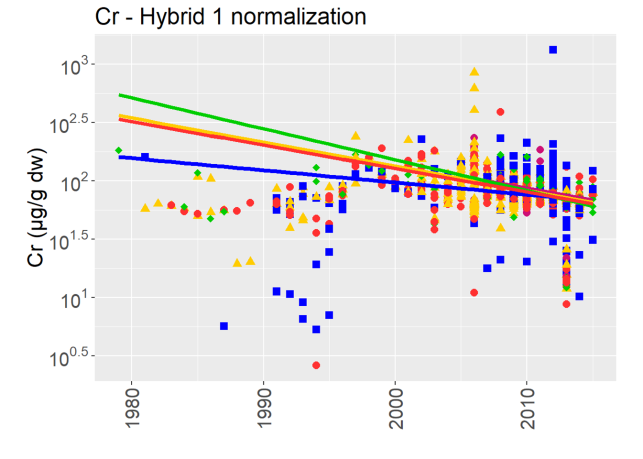 (D)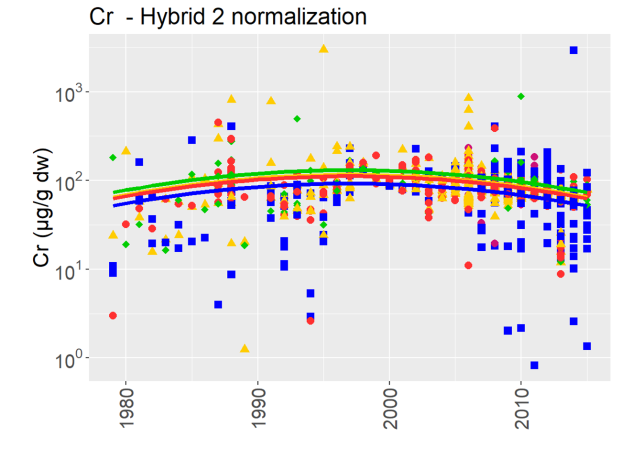 (A)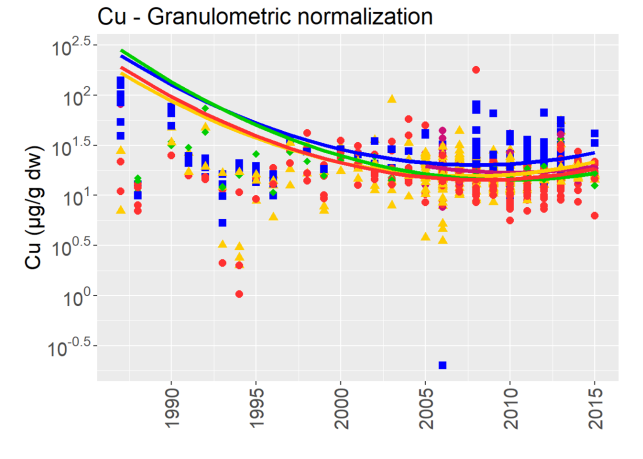 (B)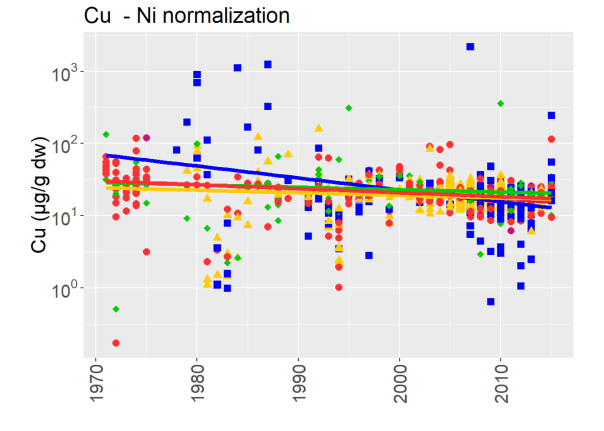 (C)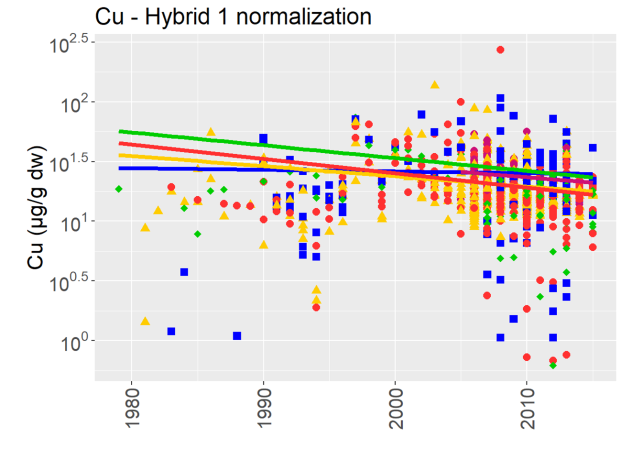 (D)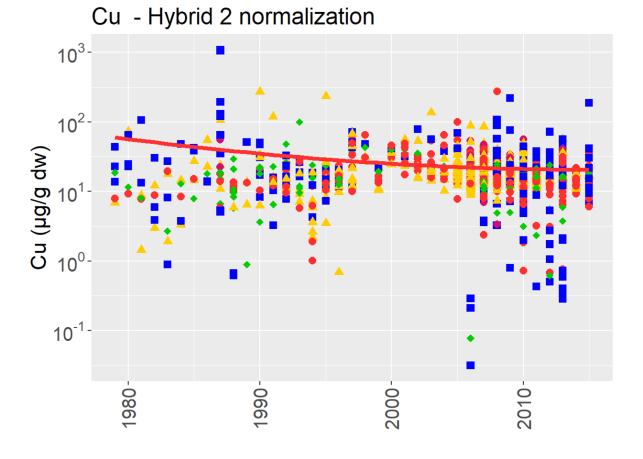 (A)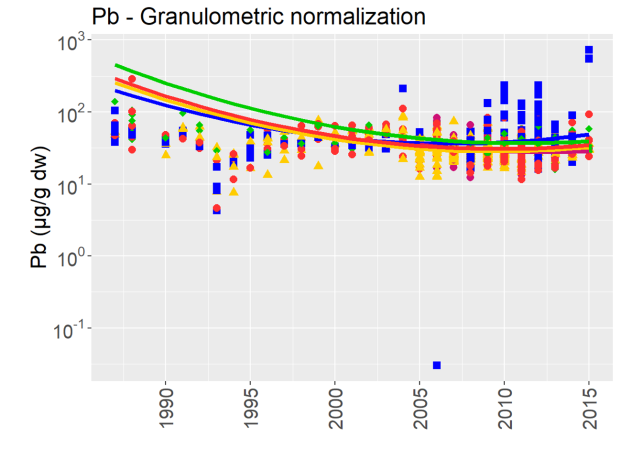 (B)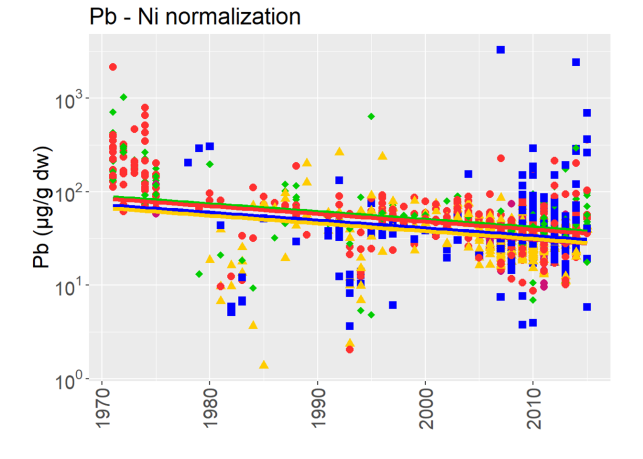 (C)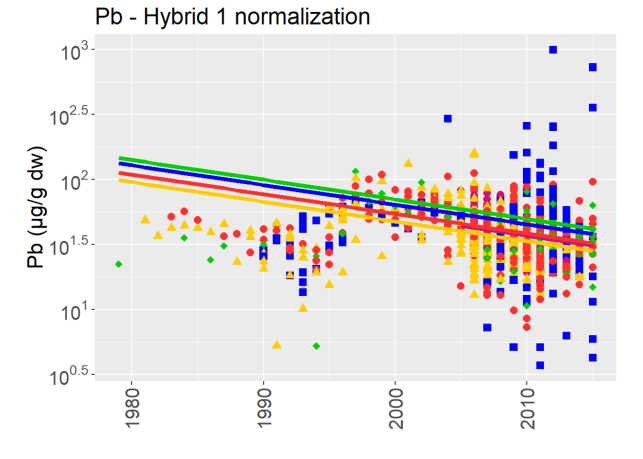 (D)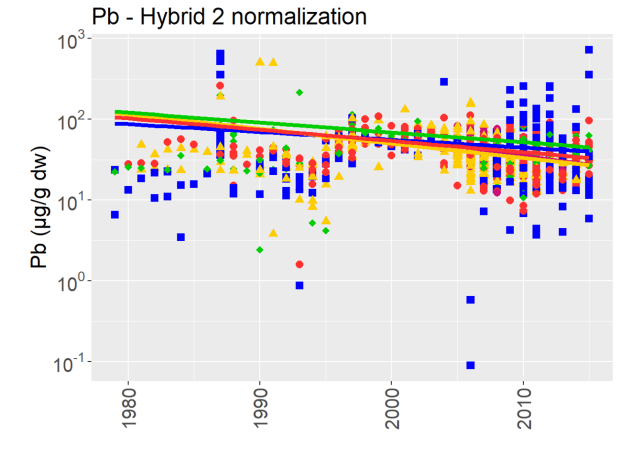 (A)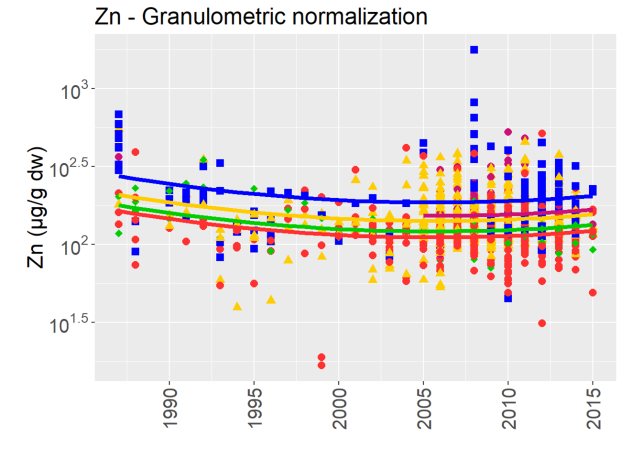 (B)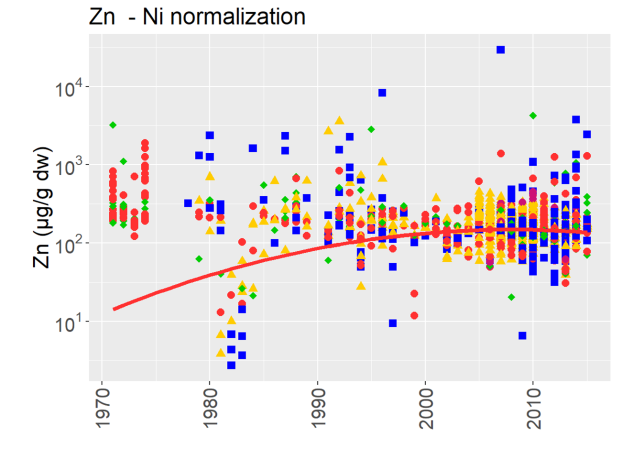 (C)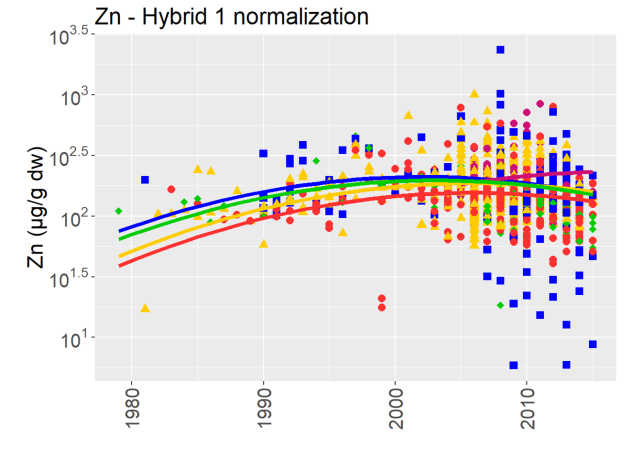 (D)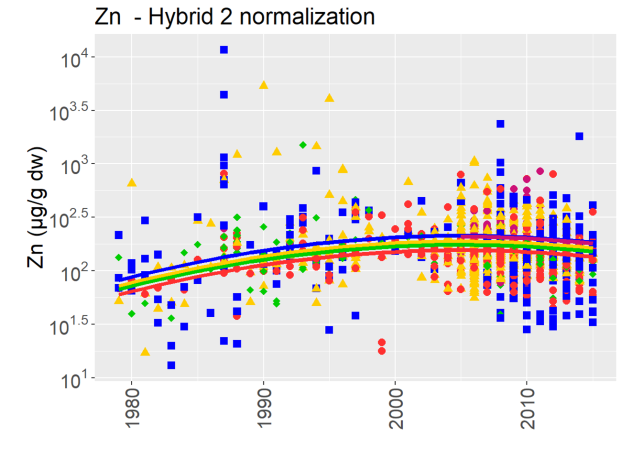 (A)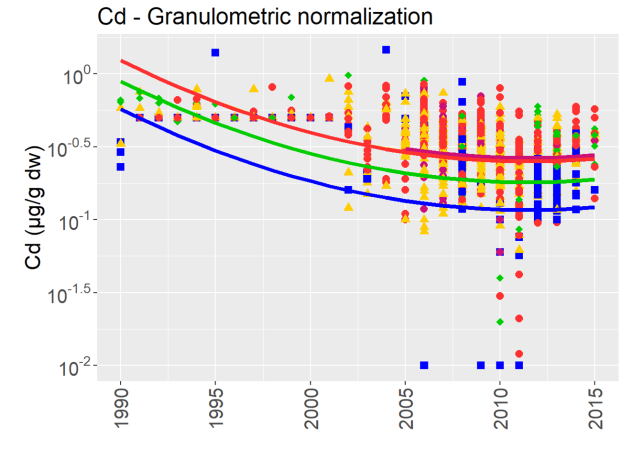 (B)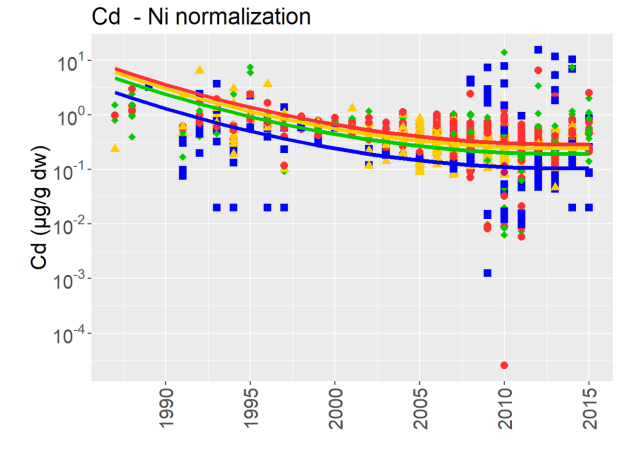 (C)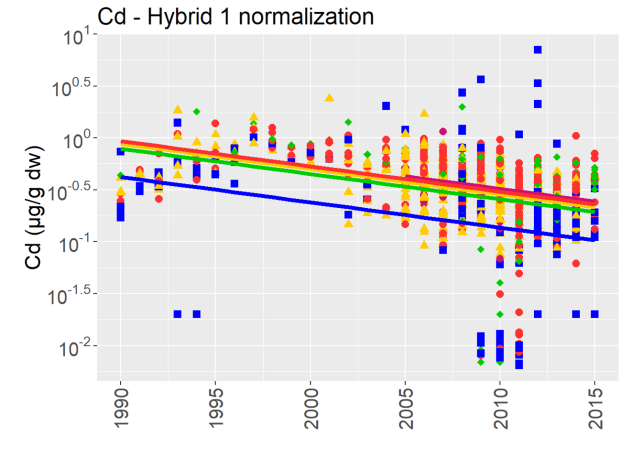 (D)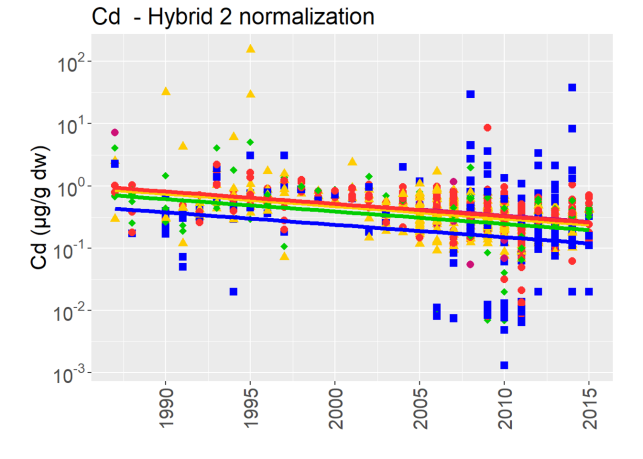 (A)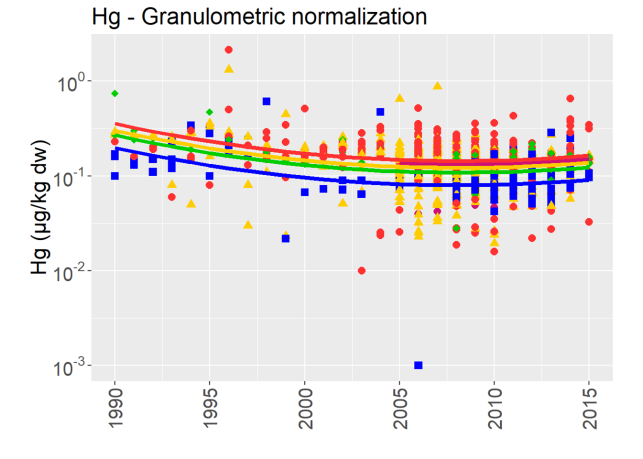 (B)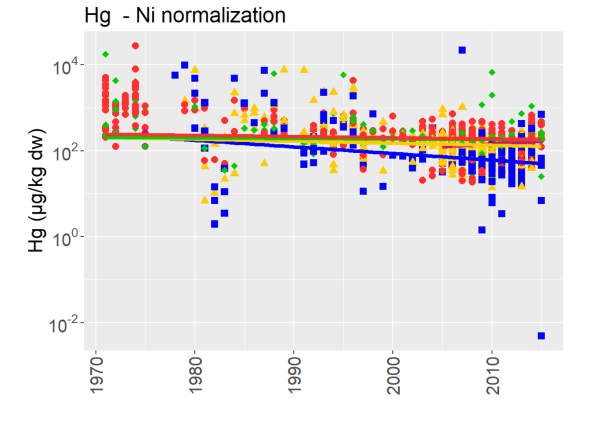 (C)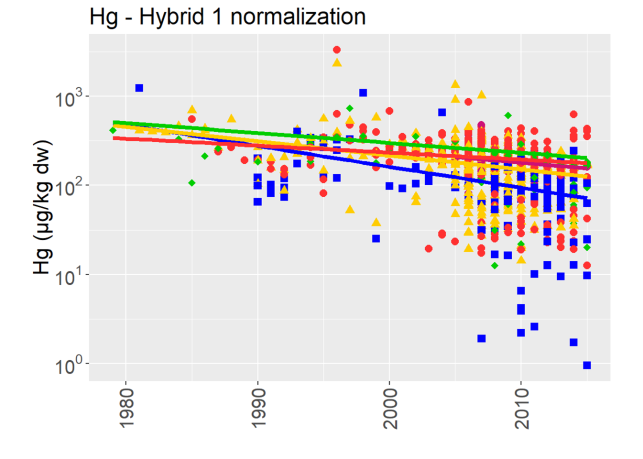 (D)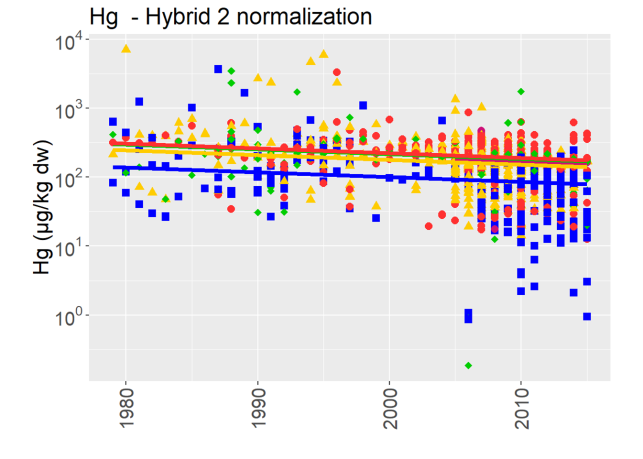 (A)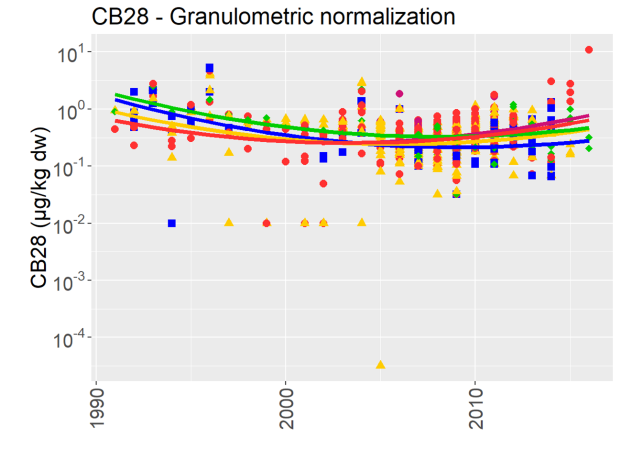 (B) 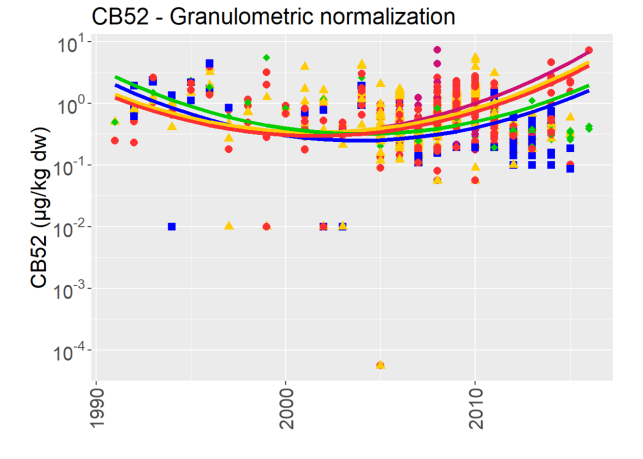 (C)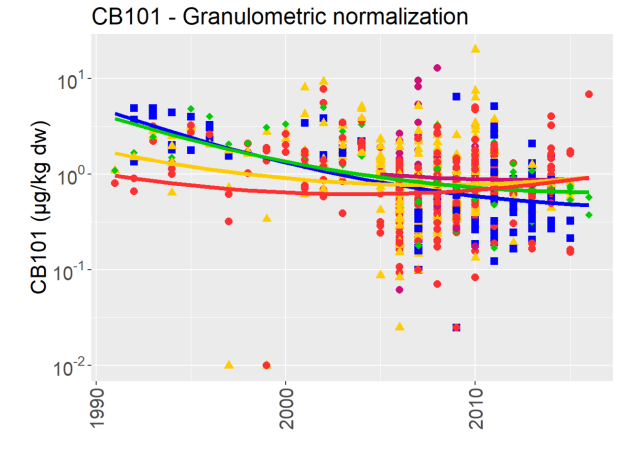 (D)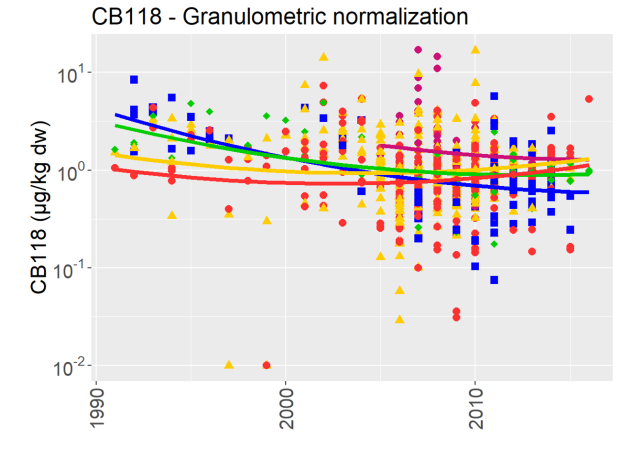 (E)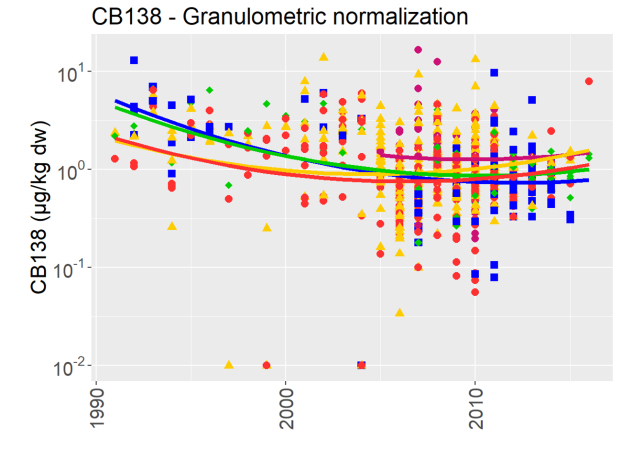 (F)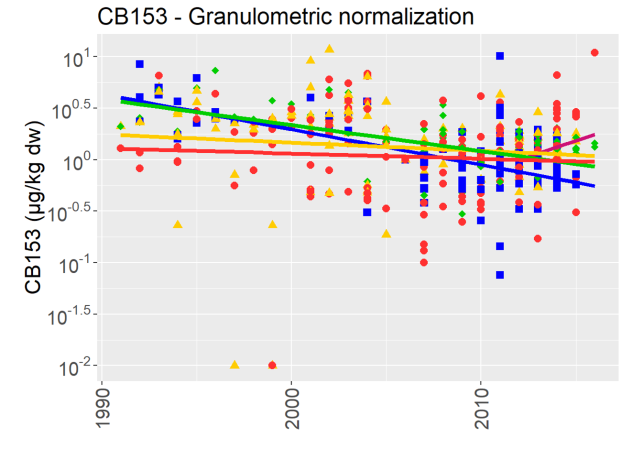 (G)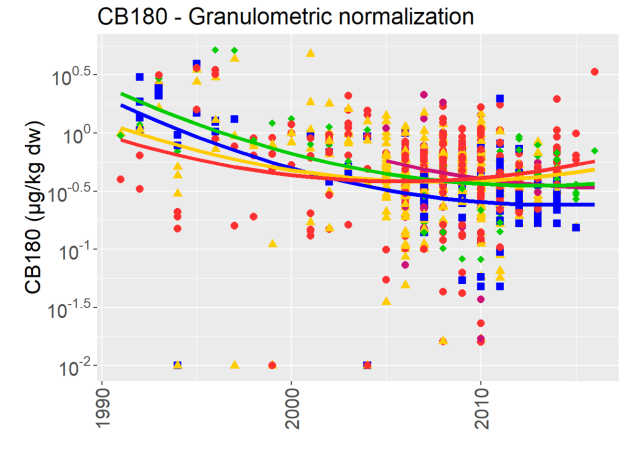 Data countRemoved outliersRemoved outliersTime effectZone effectInteraction time-zoneAnalytical method effectSeason effectGranulometricGranulometricGranulometricGranulometricGranulometricGranulometricGranulometricGranulometricGranulometricAl11291YesYesyes - zone 1 higherYesYesYes - season 3 higherFe11494YesYesYesYesNoYes - season 3 higherNi11430YesYesYesYesYesNoAs10090YesYesYesYesYesNoCd11240YesYesYesNoYesNoCr11432YesYesYes - zone 1 higherYesYesNoCu11310YesYesyes - zone 1 lowerYesYesNoPb11533YesYesyes - zone 1 lowerYesYesNoZn11550YesYesYesNoNoYes - season 3 higherCd11240YesYesNoNoYesNoHg11240YesYesYesnononoCB289350YesYesYesYesNoYes - season 3 higherCB5219350NoNoYesNoNoYes - season 3 higherCB1019560YesYesYesYesNoYes - season 3 higherCB1189691YesYesYesYesNoNoCB1389670YesYesyes - zone 1 higherYesNoNoCB1534500YesYesYesYesYesNoCB1809520YesYesYesYesNoNoHybrid 1Hybrid 1Hybrid 1Hybrid 1Hybrid 1Hybrid 1Hybrid 1Hybrid 1Hybrid 1As9941YesYesYes - zone 1 higherYesYesYes - season 3 higherCd11880YesYesyes - zone 1 lowerNoYesNoCr11980YesYesYesYesYesYes - season 2 higherCu11762YesYesYesYesYesYes - season 1 higherHg11990YesYesYesYesYesYes - season 1 higherNi12121YesYesYes - zone 1 and 4 higher, zone 3 and 5 lowerNoYesYes - season 2 higherPb12281YesYesYes - zone 1 and 4 higher, zone 3 and 5 lowerNoYesYes - season 2 higherZn12041YesYesYes - zone 5 lowerYesYesYesHybrid 2Hybrid 2Hybrid 2Hybrid 2Hybrid 2Hybrid 2Hybrid 2Hybrid 2Hybrid 2As10690YesYesYes - zone 1 higher with stronger increaseYesYesYesCd13182YesYesYes - zone 1 lowerNoYesYes - season 2 lowerCr14000YesYesYes - zone 1 lowerNoYesYesCu13443YesYesNoNoYesYes - season 3 lowerHg13861YesYesYes - zone 1 lowerNoYesYesNi13900YesYesYesNoYesYesPb13731YesYesYesYesYesYesZn14202YesYesYesNoYesYesNi normalizedNi normalizedNi normalizedNi normalizedNi normalizedNi normalizedNi normalizedNi normalizedNi normalizedAs10362YesYesYes - zone 4 lowerYesYesNoCd12700YesYesyes - zone 1 lowerNoYesYes - season 2 lowerCr14691YesYesYes - zone 1 lowerNoYesNoCu13790YesYesYesYesYesNoHg14390YesYesYesYesYesNoPb14150YesYesYesNoYesNoZn14350YesYesNoNoYesYes